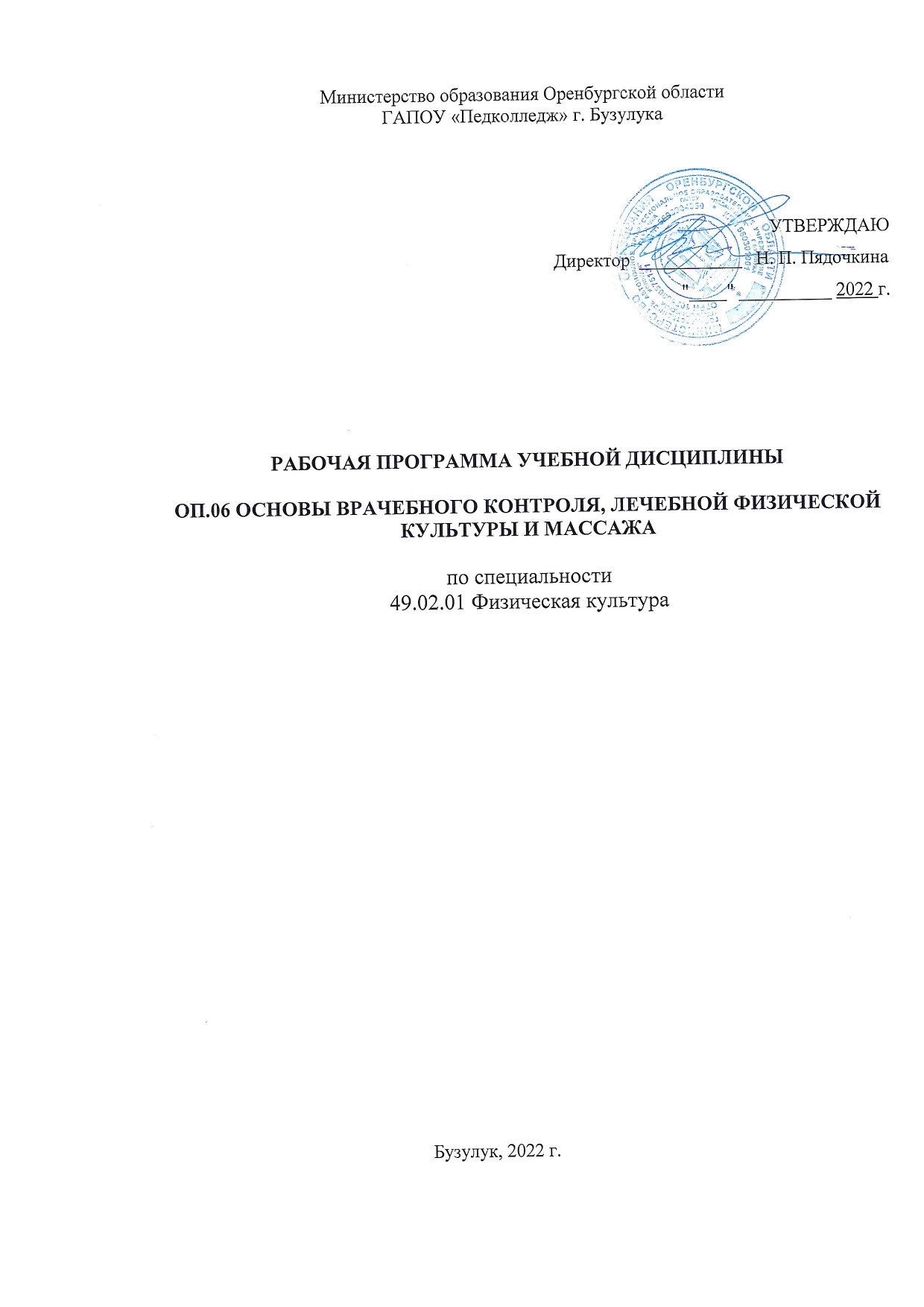 Организация-разработчик:Государственное автономное  профессиональное образовательное учреждении «Педагогический колледж» г. Бузулука          Разработчик: Новиков А.В., преподаватель ГАПОУ «Педколледж» г. БузулукаСОДЕРЖАНИЕ1. паспорт РАБОЧЕЙ ПРОГРАММЫ УЧЕБНОЙ ДИСЦИПЛИНЫОП.06ОСНОВЫ ВРАЧЕБНОГО КОНТРОЛЯ, ЛЕЧЕБНОЙ ФИЗИЧЕСКОЙ КУЛЬТУРЫ И МАССАЖАОбласть применения рабочей программыПрограмма учебной дисциплины является частью основной профессиональной образовательной программы в соответствии с ФГОС по специальностям СПО 49.02.01 Физическая культура.  Рабочая программа учебной дисциплины разработана на основе Приказа Минобрнауки России от 27.10.2014 N 1355 «Об утверждении федерального государственного образовательного стандарта среднего профессионального образования по специальности 49.02.01 Физическая культура (Зарегистрировано в Минюсте России 24.11.2014 N 34956); Рабочей программы воспитания ГАПОУ «Педколледж» г. Бузулука по специальности 49.02.01 Физическая культура  от 25.05.2021г.Программа учебной дисциплины может быть использована для повышения квалификации и переподготовки  учителей.1.2. Место учебной дисциплины в структуре основной профессиональной образовательной программыДисциплина	 «Основы врачебного контроля, лечебной физической культуры и массажа» является частью программы подготовки специалистов среднего звена в соответствии с федеральным государственным образовательным стандартом по специальности среднего профессионального образования 49.02.01 Физическая культура в составе профессионального цикла в части общепрофессиональных дисциплин.1.3. Цели и задачи учебной дисциплины - требования к результатам освоения учебной дисциплины В результате освоения учебной дисциплины обучающийся должен уметь:- взаимодействовать с медицинским работником при проведении врачебно-педагогических наблюдений, обсуждать их результаты;- проводить простейшие функциональные пробы;- под руководством врача разрабатывать комплексы и проводить индивидуальные и групповые занятия лечебной физической культурой (далее - ЛФК);- использовать основные приемы массажа и самомассажа;В результате освоения учебной дисциплины обучающийся должен знать:- цели, задачи и содержание врачебного контроля за лицами, занимающимися физической культурой;- назначение и методику проведения простейших функциональных проб;- значение ЛФК в лечении заболеваний и травм, механизмы лечебного воздействия физических упражнений;- средства, формы и методы занятий ЛФК, классификацию физических упражнений в ЛФК;- дозирование и критерии величины физической нагрузки в ЛФК;- показания и противопоказания при назначении массажа и ЛФК;- основы методики ЛФК при травмах, заболеваниях органов дыхания, внутренних органов, сердечно-сосудистой системы, нервной системы, при деформациях и заболеваниях опорно-двигательного аппарата;- методические особенности проведения занятий по лечебной физической культуре и массажу с детьми школьного возраста; особенности коррекции нарушений в физическом развитии и состоянии здоровья школьников, отнесенных к специальной медицинской группе, подготовительной медицинской группе;- понятие о массаже, физиологические механизмы влияния массажа на организм;- основные виды и приемы массажа;Результатом освоения программы дисциплины является овладение обучающимися общими (ОК) и профессиональными (ПК) компетенциями:ОК 1. Понимать сущность и социальную значимость своей будущей профессии, проявлять к ней устойчивый интерес.ОК 2. Организовывать собственную деятельность, определять методы решения профессиональных задач, оценивать их эффективность и качество.ОК 3. Оценивать риски и принимать решения в нестандартных ситуациях.ОК 4. Осуществлять поиск, анализ и оценку информации, необходимой для постановки и решения профессиональных задач, профессионального и личностного развития.ОК 5. Использовать информационно-коммуникационные технологии для совершенствования профессиональной деятельности.ОК 6. Работать в коллективе и команде, взаимодействовать с руководством, коллегами и социальными партнерами.ОК 7. Ставить цели, мотивировать деятельность обучающихся, организовывать и контролировать их работу с принятием на себя ответственности за качество образовательного процесса.ОК 8. Самостоятельно определять задачи профессионального и личностного развития, заниматься самообразованием, осознанно планировать повышение квалификации.ОК 9. Осуществлять профессиональную деятельность в условиях обновления ее целей, содержания, смены технологий.ОК 10. Осуществлять профилактику травматизма, обеспечивать охрану жизни и здоровья детей.ОК 12. Владеть базовыми и новыми видами физкультурно-спортивной деятельностиПК 1.1. Определять цели и задачи, планировать учебные занятия.ПК 1.2. Проводить учебные занятия по физической культуре.ПК 1.3. Осуществлять педагогический контроль, оценивать процесс и результаты учения.ПК 1.4. Анализировать учебные занятия.ПК 1.5. Вести документацию, обеспечивающую процесс обучения физической культуре.ПК 2.2. Проводить внеурочные мероприятия и занятия.ПК 2.3. Мотивировать обучающихся, родителей (лиц, их заменяющих) к участию вфизкультурно-спортивной деятельности.ПК 2.4. Осуществлять педагогический контроль, оценивать процесс и результаты деятельности обучающихся.ПК 2.5. Анализировать внеурочные мероприятия и занятия.ПК 2.6. Вести документацию, обеспечивающую организацию физкультурно-спортивной деятельности.ПК 3.1. Выбирать учебно-методический комплект, разрабатывать учебно-методические материалы (рабочие программы, учебно-тематические планы) на основе федерального государственного образовательного стандарта и примерных основных образовательных программ с учетом типа образовательной организации, особенностей класса/группы и отдельных обучающихся.ПК 3.2. Систематизировать и оценивать педагогический опыт и образовательные технологии в области физической культуры на основе изучения профессиональной литературы, самоанализа и анализа деятельности других педагогов.ПК 3.3. Оформлять педагогические разработки в виде отчетов, рефератов, выступлений.ПК 3.4. Участвовать в исследовательской и проектной деятельности в области физического воспитания.Личностные результаты реализации программы воспитания ГАПОУ «Педагогический колледж» г. Бузулука:1.4. Рекомендуемое количество часов на освоение   рабочей программы учебной дисциплины:максимальной учебной нагрузки обучающегося 126 часов, в том числе: обязательной аудиторной учебной нагрузки обучающегося 84 часа;самостоятельной работы обучающегося 42 часа.2. СТРУКТУРА И СОДЕРЖАНИЕ УЧЕБНОЙ ДИСЦИПЛИНЫ2.1. ОБЪЁМ УЧЕБНОЙ ДИСЦИПЛИНЫ И ВИДЫ УЧЕБНОЙ РАБОТЫ       2.2. ТЕМАТИЧЕСКИЙ ПЛАН И СОДЕРЖАНИЕ УЧЕБНОЙ ДИСЦИПЛИНЫ ОП. 06. ОСНОВЫ ВРАЧЕБНОГО КОНТРОЛЯ, ЛЕЧЕБНОЙ ФИЗИЧЕСКОЙ КУЛЬТУРЫ И МАССАЖА3. условия реализации УЧЕБНОЙ дисциплины3.1. Требования к минимальному материально-техническому обеспечению3.2. Информационное обеспечение обученияОсновные источники:1. Основы врачебного контроля при занятиях физической культурой: учебное пособие для среднего профессионального образования / В. Б. Рубанович. — 3-е изд., испр. и доп. — Москва: Издательство Юрайт, 2021. Дополнительные источники: Дубровский В.И. Лечебная физическая культура. Учебник для студентов высших учебных заведений. – 3-е изд., перераб. – М., «Владос», 2015.Дубровский В.И. Массаж при травмах и заболеваниях у спортсменов. – 4-е изд., перераб. – Физкультура и спорт, 2012.     Белая Н.А. Массаж лечебный и оздоровительный. – 3-е изд., перераб. – Изд-во М-ОКО, 2015.Бирюков А.А. Лечебный массаж: Учебник. –5-е изд., перераб. – М: Издательский центр «Академия», 2014.Дубровский В.И. Лечебный массаж. – 3-е изд., перераб. – Медицина, 2015.Интернет-ресурсы: http://www.sportmedicine.ru – сайт по врачебному контролю и спортивной медицине.http://www.fizkult-ura.ru – сайт по ЛФК и спортивной медицине.http://www.massage.ru – сайт по массажу. Medbook.ru – медицинский информационно-образовательный сайт.WebMedinfo.ru – медицинский информационно-образовательный сайт.http://meduniver.com/ MedUniver - медицинский сайт MedUniver.com.http://med-site.narod.ru/ - большой медицинский сайт.http://www.holisticmed.com/ - ресурсы по немедикаментозным методам лечения.4. Контроль и оценка результатов освоения УЧЕБНОЙ Дисциплиныстр.  1. ПАСПОРТ рабочей ПРОГРАММЫ УЧЕБНОЙ ДИСЦИПЛИНЫ4  2. СТРУКТУРА и содержание УЧЕБНОЙ ДИСЦИПЛИНЫ8  3. условия РЕАЛИЗАЦИИ УЧЕБНОЙ дисциплины13  4. Контроль и оценка результатов Освоения       учебной дисциплины14Личностные результаты реализации программы воспитания (дескрипторы)Код личностных результатов 
реализации 
программы 
воспитанияСоблюдающий нормы правопорядка, следующий идеалам гражданского общества, обеспечения безопасности, прав и свобод граждан России. Лояльный к установкам и проявлениям представителей субкультур, отличающий их от групп с деструктивным и девиантным поведением. Демонстрирующий неприятие и предупреждающий социально опасное поведение окружающих.ЛР 3Проявляющий и демонстрирующий уважение к людям труда, осознающий ценность собственного труда. Стремящийся к формированию в сетевой среде личностно и профессионального конструктивного «цифрового следа»ЛР 4Осознающий приоритетную ценность личности человека; уважающий собственную и чужую уникальность в различных ситуациях, во всех формах и видах деятельности.ЛР 7Проявляющий и демонстрирующий уважение к представителям различных этнокультурных, социальных, конфессиональных и иных групп. Сопричастный к сохранению, преумножению и трансляции культурных традиций и ценностей многонационального российского государстваЛР 8Личностные результатыреализации программы воспитания, определенные отраслевыми требованиями к деловым качествам личностиЛичностные результатыреализации программы воспитания, определенные отраслевыми требованиями к деловым качествам личностиПринимающий и транслирующий ценность детства как особого периода жизни человека, проявляющий уважение к детям, защищающий достоинство и интересы обучающихся, демонстрирующий готовность к проектированию безопасной и психологически комфортной образовательной среды, в том числе цифровойЛР 13Демонстрирующий готовность к профессиональной коммуникации, толерантному общению:  способность вести диалог с другими людьми, достигать в нем взаимопонимания, находить общие цели и сотрудничать для их достижения в профессиональной деятельностиЛР 14Личностные результатыреализации программы воспитания, определенные ключевыми работодателямиЛичностные результатыреализации программы воспитания, определенные ключевыми работодателямиПроектно мыслящий, эффективно взаимодействующий с членами команды и сотрудничающий с другими людьми, осознанно выполняющий профессиональные требования, ответственный, пунктуальный, дисциплинированный, трудолюбивый, критически мыслящий, нацеленный на достижение поставленных целей; демонстрирующий профессиональную жизнестойкость.ЛР 16Готовый к профессиональной конкуренции и конструктивной реакции на критикуЛР 18Личностные результатыреализации программы воспитания, определенные субъектами образовательного процессаЛичностные результатыреализации программы воспитания, определенные субъектами образовательного процессаСпособный искать нужные источники информации и данные, воспринимать, анализировать, запоминать и передавать информацию с использованием цифровых средств; предупреждающий собственное и чужое деструктивное поведение в сетевом пространстве.ЛР 19Гибко реагирующий на появление новых форм трудовой деятельности, готовый к их освоениюЛР 21Вид учебной работыОбъем часовМаксимальная учебная нагрузка (всего)126Обязательная аудиторная учебная нагрузка (всего)84в том числе:            практические занятия24            контрольные работы7Самостоятельная работа обучающегося (всего)42в том числе:            написание рефератов            составление таблиц            составление комплексов упражнений            отработка приемов массажаПромежуточная аттестация: экзаменНаименование разделов и темСодержание учебного материала, лабораторные работы и практические занятия, самостоятельная работа обучающихся, курсовая работа (проект) Содержание учебного материала, лабораторные работы и практические занятия, самостоятельная работа обучающихся, курсовая работа (проект) Объем часовЛРУровень освоения12234Раздел 1.Основы врачебного контроля.203,4,7,8,13Тема 1.1. Инструктивный обзор дисциплины.Содержание  учебного материалаСодержание  учебного материала31Тема 1.1. Инструктивный обзор дисциплины.1.Понятие о врачебном контроле. Врачебный контроль в физическом воспитании.Тема 1.1. Инструктивный обзор дисциплины.2.Задачи и организация врачебного контроля.Тема 1.2. Определение и оценка состояния здоровья, физического развития и функциональных возможностей занимающихся физкультурой и спортом.Содержание  учебного материалаСодержание  учебного материала31, 2Тема 1.2. Определение и оценка состояния здоровья, физического развития и функциональных возможностей занимающихся физкультурой и спортом.1.Содержание и общие методы врачебных наблюдений.Тема 1.2. Определение и оценка состояния здоровья, физического развития и функциональных возможностей занимающихся физкультурой и спортом.2.Определение и оценка физического развития.Тема 1.2. Определение и оценка состояния здоровья, физического развития и функциональных возможностей занимающихся физкультурой и спортом.3.Определение и оценка состояния здоровья.Тема 1.2. Определение и оценка состояния здоровья, физического развития и функциональных возможностей занимающихся физкультурой и спортом.4.Врачебный контроль над детьми, подростками и юношами.Тема 1.2. Определение и оценка состояния здоровья, физического развития и функциональных возможностей занимающихся физкультурой и спортом.5.Врачебно – педагогические наблюдения в процессе занятий физическими упражнениями.Тема 1.2. Определение и оценка состояния здоровья, физического развития и функциональных возможностей занимающихся физкультурой и спортом.Практические занятия Практические занятия 42,3Тема 1.2. Определение и оценка состояния здоровья, физического развития и функциональных возможностей занимающихся физкультурой и спортом.1.Определение и оценка физического развития.Тема 1.2. Определение и оценка состояния здоровья, физического развития и функциональных возможностей занимающихся физкультурой и спортом.2.Определение и оценка состояния здоровья.Тема 1.2. Определение и оценка состояния здоровья, физического развития и функциональных возможностей занимающихся физкультурой и спортом.Контрольные работы 1Контрольные работы 112Тема 1.2. Определение и оценка состояния здоровья, физического развития и функциональных возможностей занимающихся физкультурой и спортом.1.Врачебный контроль в физическом воспитании.Тема 1.2. Определение и оценка состояния здоровья, физического развития и функциональных возможностей занимающихся физкультурой и спортом.Самостоятельная работа обучающихсяСамостоятельная работа обучающихся43Тема 1.2. Определение и оценка состояния здоровья, физического развития и функциональных возможностей занимающихся физкультурой и спортом.1.Составление таблиц оценки физического развития и состояния здоровья обучающихся.Тема 1.3. Профилактика спортивного травматизма.Содержание  учебного материалаСодержание  учебного материала41Тема 1.3. Профилактика спортивного травматизма.1.Особенности спортивного травматизма.Тема 1.3. Профилактика спортивного травматизма.2.Причины спортивного травматизма.Тема 1.3. Профилактика спортивного травматизма.3.Профилактика спортивного травматизма.Тема 1.3. Профилактика спортивного травматизма.4.Доврачебная помощь при неотложных состоянияхТема 1.3. Профилактика спортивного травматизма.Практические занятияПрактические занятия4Тема 1.3. Профилактика спортивного травматизма.1.Доврачебная помощь при неотложных состоянияхТема 1.3. Профилактика спортивного травматизма.Контрольные работы 2Контрольные работы 21Тема 1.3. Профилактика спортивного травматизма.1.Доврачебная помощь при неотложных состоянияхТема 1.3. Профилактика спортивного травматизма.Самостоятельная работа обучающихсяСамостоятельная работа обучающихся42Тема 1.3. Профилактика спортивного травматизма.1.Написание рефератов по теме: Профилактика спортивного травматизма.Раздел 2.Основы лечебнойфизической  культуры.2014,16,18,19,21Тема 2.1.Общие основы лечебной физической культуры.Содержание  учебного материалаСодержание  учебного материала51, 2Тема 2.1.Общие основы лечебной физической культуры.1.Понятие о лечебной физической культуре.Тема 2.1.Общие основы лечебной физической культуры.2.Средства ЛФК.Тема 2.1.Общие основы лечебной физической культуры.3.Формы и методы ЛФК.Тема 2.1.Общие основы лечебной физической культуры.4.Дозирование и критерии величины физической нагрузки в ЛФК.Тема 2.1.Общие основы лечебной физической культуры.5.Показания и противопоказания при назначении ЛФК.Тема 2.1.Общие основы лечебной физической культуры.Практические занятия Практические занятия 22,3Тема 2.1.Общие основы лечебной физической культуры.1.Механизмы лечебного воздействия физических упражнений.Тема 2.1.Общие основы лечебной физической культуры.2.Средства, формы и методы ЛФК.Тема 2.1.Общие основы лечебной физической культуры.Контрольные работы 3Контрольные работы 312Тема 2.1.Общие основы лечебной физической культуры.1.Значение ЛФК в лечении заболеваний и травм. Формы и методы занятий ЛФК.Тема 2.1.Общие основы лечебной физической культуры.Самостоятельная работа обучающихсяСамостоятельная работа обучающихся42Тема 2.1.Общие основы лечебной физической культуры.1.Подготовить сообщение о влиянии ЛФК на организм больного человека при травмах и заболеваниях.Тема 2.1.Общие основы лечебной физической культуры.2.Выписать механизмы лечебного воздействия физических упражнений.Тема 2.1.Общие основы лечебной физической культуры.3.Выписать средства занятий ЛФК.Тема 2.1.Общие основы лечебной физической культуры.4.Выписать формы ЛФК в различных двигательных режимахТема 2.2.  Частные методики лечебной физической культуры.Содержание  учебного материалаСодержание  учебного материала71, 2Тема 2.2.  Частные методики лечебной физической культуры.1.ЛФК при повреждениях опорно-двигательного аппарата.Тема 2.2.  Частные методики лечебной физической культуры.2.ЛФК при заболеваниях суставов.Тема 2.2.  Частные методики лечебной физической культуры.3.ЛФК при нарушениях осанки и костных деформациях.Тема 2.2.  Частные методики лечебной физической культуры.4.ЛФК при заболеваниях сердечнососудистой системы.Тема 2.2.  Частные методики лечебной физической культуры.5.ЛФК при заболеваниях легких.Тема 2.2.  Частные методики лечебной физической культуры.6.ЛФК при заболеваниях желудочно-кишечного тракта.Тема 2.2.  Частные методики лечебной физической культуры.7.ЛФК при нарушениях обмена веществ.Тема 2.2.  Частные методики лечебной физической культуры.8.ЛФК при травмах и заболеваниях нервной системы.Тема 2.2.  Частные методики лечебной физической культуры.9.Особенности проведения занятий по ЛФК с детьми школьного возраста.Тема 2.2.  Частные методики лечебной физической культуры.Практические занятия Практические занятия 43Тема 2.2.  Частные методики лечебной физической культуры.1.Проведение комплексов упражнений ЛФК.Тема 2.2.  Частные методики лечебной физической культуры.Контрольные работы 4Контрольные работы 412Тема 2.2.  Частные методики лечебной физической культуры.1.ЛФК при травмах и заболеваниях.Тема 2.2.  Частные методики лечебной физической культуры.Самостоятельная работа обучающихсяСамостоятельная работа обучающихся82,3Тема 2.2.  Частные методики лечебной физической культуры.1.Составление комплекса упражнений при переломе нижних конечностей.Тема 2.2.  Частные методики лечебной физической культуры.2.Составление комплекса упражнений при полиартрите.Тема 2.2.  Частные методики лечебной физической культуры.3.Составление комплекса упражнений при сколиозе.Тема 2.2.  Частные методики лечебной физической культуры.4.Составление комплекса упражнений при инфаркте миокарда.Тема 2.2.  Частные методики лечебной физической культуры.5.Составление комплекса упражнений при воспалении легких.Тема 2.2.  Частные методики лечебной физической культуры.6.Составление комплекса упражнений при гастритах.Тема 2.2.  Частные методики лечебной физической культуры.7.Составление комплекса упражнений при ожирении.Тема 2.2.  Частные методики лечебной физической культуры.8.Составление комплекса упражнений при нарушении мозгового кровообращения.Раздел 3.Основы массажа.4419,21Тема 3.1.  Гигиенические основы массажа.Содержание  учебного материалаСодержание  учебного материала101, 2Тема 3.1.  Гигиенические основы массажа.1.Требования к помещению и инвентарю.Тема 3.1.  Гигиенические основы массажа.2.Требования к массажисту.Тема 3.1.  Гигиенические основы массажа.3.Режим работы массажиста.Тема 3.1.  Гигиенические основы массажа.4.Требования к пациенту.Тема 3.1.  Гигиенические основы массажа.5.Показания и общие противопоказания к массажу.Тема 3.1.  Гигиенические основы массажа.Контрольные работы 5Контрольные работы 512Тема 3.1.  Гигиенические основы массажа.1.Гигиенические основы массажа.Тема 3.1.  Гигиенические основы массажа.Самостоятельная работа обучающихсяСамостоятельная работа обучающихся62,3Тема 3.1.  Гигиенические основы массажа.1.Написание рефератов по теме:- Требования к помещению и инвентарю.- Требования к массажисту.- Требования к пациенту.- Физиологическое влияние массажа на организм.Тема 3.1.  Гигиенические основы массажа.2.Выписать показания и противопоказания к назначению массажа.Тема 3.2.  Классификация приемов массажа.Содержание  учебного материалаСодержание  учебного материала111, 2, 3Тема 3.2.  Классификация приемов массажа.1.Основные приемы массажа.Тема 3.2.  Классификация приемов массажа.2.Поглаживание. Методические указания.Тема 3.2.  Классификация приемов массажа.3.Растирание. Методические указания.Тема 3.2.  Классификация приемов массажа.4.Разминание. Методические указания.Тема 3.2.  Классификация приемов массажа.5.Вибрация, ударные приемы. Методические указания.Тема 3.2.  Классификация приемов массажа.6.Техника массажа различных частей тела.Тема 3.2.  Классификация приемов массажа.Практические занятия Практические занятия 63Тема 3.2.  Классификация приемов массажа.1.Освоение приемов массажа на студентах группы.Тема 3.2.  Классификация приемов массажа.Контрольные работы 6Контрольные работы 612Тема 3.2.  Классификация приемов массажа.1.Характеристика приемов массажа.Тема 3.2.  Классификация приемов массажа.Самостоятельная работа обучающихсяСамостоятельная работа обучающихся82,3Тема 3.2.  Классификация приемов массажа.1.Отработка приемов массажа на членах семьи.Тема 3.2.  Классификация приемов массажа.2.Написание рефератов по теме:- Косметический массаж.- Массаж в бане.- Мануальная терапия.- Массаж детей первого года жизни.Тема 3.3.  Виды массажа.Содержание  учебного материалаСодержание  учебного материала101, 2, 3Тема 3.3.  Виды массажа.1.Виды массажа.Тема 3.3.  Виды массажа.2.Точечный массаж.Тема 3.3.  Виды массажа.3.Аппаратный массаж.Тема 3.3.  Виды массажа.4.Активные и пассивные упражнения.Тема 3.3.  Виды массажа.5.Самомассаж.Тема 3.3.  Виды массажа.6.Перкуссионный массаж.Тема 3.3.  Виды массажа.7.Профилактический массаж.Тема 3.3.  Виды массажа.8.Гигиенический массаж.Тема 3.3.  Виды массажа.9.Анальгезирующий массаж.Тема 3.3.  Виды массажа.10Криомассаж, баночный  массаж.Тема 3.3.  Виды массажа.Практические занятия Практические занятия 43Тема 3.3.  Виды массажа.1.Освоение видов массажа на студентах группы.Тема 3.3.  Виды массажа.Контрольные работы 7Контрольные работы 712Тема 3.3.  Виды массажа.1.Основные виды и формы массажа.Тема 3.3.  Виды массажа.Самостоятельная работа обучающихся.Самостоятельная работа обучающихся.82,3Тема 3.3.  Виды массажа.1.Составить таблицу: виды и формы массажа.2.Отработка видов массажа на членах семьи.ВсегоВсегоВсего126Основы врачебного контроля, лечебной физической культуры и массажаОсновы врачебного контроля, лечебной физической культуры и массажаучебная аудиторияКабинет Оборудование учебной аудитории и рабочих мест аудитории:комплект учебной мебели (столы, стулья, рабочее место педагога);маркерная доска для мультимедиа;мультимедиа-проектор;ноутбук;интернет;комплект учебно-методической документации;учебные пособия (методический ряд, видеозаписи);наглядный материал (таблицы);комплект методических разработок;кушетка.Результаты обучения(освоенные умения, усвоенные знания)Формы и методы контроля и оценки результатов обученияуметь:- взаимодействовать с медицинским работником при проведении врачебно-педагогических наблюдений, обсуждать их результаты;- проводить простейшие функциональные пробы;- под руководством врача разрабатывать комплексы и проводить индивидуальные и групповые занятия лечебной физической культурой (ЛФК);- использовать основные приемы массажа и самомассажа;знать:- цели, задачи и содержание врачебного контроля за лицами, занимающимися физической культурой;- назначение и методику проведения простейших функциональных проб;- значение ЛФК в лечении заболеваний и травм, механизмы лечебного воздействия физических упражнений;- средства, формы и методы занятий ЛФК, классификацию физических упражнений в ЛФК;- дозирование и критерии величины физической нагрузки в ЛФК;- показания и противопоказания при назначении массажа и ЛФК;- основы методики ЛФК при травмах, заболеваниях органов дыхания, внутренних органов, сердечно-сосудистой системы, нервной системы, при деформациях и заболеваниях опорно-двигательного аппарата;- методические особенности проведения занятий по лечебной физической культуре и массажу с детьми школьного возраста;- особенности коррекции нарушений в физическом развитии и состоянии здоровья школьников, отнесенных к специальной медицинской группе, подготовительной медицинской группе;- понятие о массаже, физиологические механизмы влияния массажа на организм;- основные виды и приемы массажаТекущий контроль в форме: контрольных работ по темам: «Врачебный контроль в физическом воспитании»; «Доврачебная помощь при неотложных состояниях»; «Значение ЛФК в лечении заболеваний и травм. Формы и методы занятий ЛФК»; «ЛФК при травмах и заболеваниях»; «Гигиенические основы массажа»; «Характеристика приемов массажа»; «Основные виды и формы массажа».представления методической копилки: составление комплекса упражнений при переломе нижних конечностей;составление комплекса упражнений при полиартрите;составление комплекса упражнений при сколиозе;составление комплекса упражнений при инфаркте миокарда;составление комплекса упражнений при воспалении легких;составление комплекса упражнений при гастритах;составление комплекса упражнений при ожирении;составление комплекса упражнений при нарушении мозгового кровообращения.написание и защиты рефератов по темам:«Профилактика спортивного травматизма», «Требования к помещению и инвентарю», «Требования к массажисту», «Требования к пациенту», «Физиологическое влияние массажа на организм»» «Косметический массаж»; «Массаж в бане»; «Мануальная терапия» «Массаж детей первого года жизни». Промежуточная  аттестация в форме:экзамена